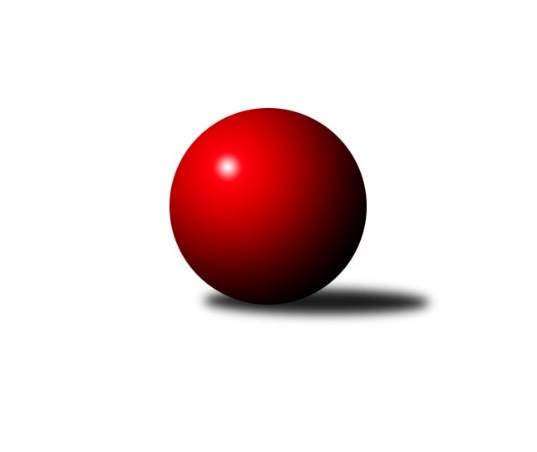 Č.5Ročník 2011/2012	15.10.2011Nejlepšího výkonu v tomto kole: 2634 dosáhlo družstvo: Spartak Přerov ˝C˝Krajský přebor OL 2011/2012Výsledky 5. kolaSouhrnný přehled výsledků:TJ Tatran Litovel	- TJ Kovohutě Břidličná ˝A˝	10:6	2513:2494		15.10.KK Lipník nad Bečvou ˝A˝	- TJ Kovohutě Břidličná ˝B˝	16:0	2488:2226		15.10.Spartak Přerov ˝C˝	- KK Zábřeh  ˝C˝	14:2	2634:2446		15.10.TJ Sokol Mohelnice	- SK Olomouc Sigma MŽ	12:4	2618:2599		15.10.KKŽ Šternberk ˝A˝	- KK PEPINO Bruntál	10:6	2461:2315		15.10.KK Jiskra Rýmařov ˝B˝	- SKK Jeseník ˝B˝	12:4	2562:2478		15.10.Tabulka družstev:	1.	KK Lipník nad Bečvou ˝A˝	5	4	0	1	63 : 17 	 	 2497	8	2.	TJ Sokol Mohelnice	5	3	1	1	43 : 37 	 	 2419	7	3.	TJ Tatran Litovel	5	3	0	2	52 : 28 	 	 2456	6	4.	Spartak Přerov ˝C˝	5	3	0	2	47 : 33 	 	 2494	6	5.	KKŽ Šternberk ˝A˝	5	3	0	2	46 : 34 	 	 2454	6	6.	TJ Kovohutě Břidličná ˝A˝	5	3	0	2	44 : 36 	 	 2466	6	7.	KK PEPINO Bruntál	5	2	1	2	44 : 36 	 	 2328	5	8.	KK Jiskra Rýmařov ˝B˝	5	2	0	3	36 : 44 	 	 2382	4	9.	SK Olomouc Sigma MŽ	5	2	0	3	35 : 45 	 	 2500	4	10.	TJ Kovohutě Břidličná ˝B˝	5	2	0	3	26 : 54 	 	 2347	4	11.	SKK Jeseník ˝B˝	5	1	0	4	24 : 56 	 	 2424	2	12.	KK Zábřeh  ˝C˝	5	1	0	4	20 : 60 	 	 2387	2Podrobné výsledky kola:	 TJ Tatran Litovel	2513	10:6	2494	TJ Kovohutě Břidličná ˝A˝	Miroslav Sigmund	 	 208 	 194 		402 	 2:0 	 354 	 	164 	 190		Tomáš Fiury	Jakub Mokoš	 	 229 	 217 		446 	 0:2 	 462 	 	236 	 226		Čestmír Řepka	Tomáš Truxa	 	 196 	 210 		406 	 2:0 	 388 	 	198 	 190		Leoš Řepka	Jaroslav Vidim	 	 197 	 216 		413 	 0:2 	 447 	 	230 	 217		Jiří Večeřa	Stanislav Brosinger	 	 211 	 198 		409 	 0:2 	 414 	 	203 	 211		Jan Doseděl	Ludvík Vymazal	 	 232 	 205 		437 	 2:0 	 429 	 	221 	 208		Jiří Procházkarozhodčí: Nejlepší výkon utkání: 462 - Čestmír Řepka	 KK Lipník nad Bečvou ˝A˝	2488	16:0	2226	TJ Kovohutě Břidličná ˝B˝	Richard Štětka	 	 228 	 215 		443 	 2:0 	 340 	 	185 	 155		Zdeněk Fiury st. st.	Jitka Szczyrbová	 	 200 	 202 		402 	 2:0 	 384 	 	205 	 179		Petr Otáhal	Vilém Zeiner	 	 221 	 193 		414 	 2:0 	 369 	 	180 	 189		Zdeněk Chmela st. st.	Rostislav Pelz	 	 216 	 191 		407 	 2:0 	 361 	 	177 	 184		Vladimír Štrbík	Zdeněk Macháček ml	 	 222 	 194 		416 	 2:0 	 386 	 	190 	 196		Miloslav Krchov	Zdeněk   Macháček st.	 	 197 	 209 		406 	 2:0 	 386 	 	181 	 205		Josef Veselýrozhodčí: Nejlepší výkon utkání: 443 - Richard Štětka	 Spartak Přerov ˝C˝	2634	14:2	2446	KK Zábřeh  ˝C˝	Jiří Hradílek	 	 223 	 236 		459 	 2:0 	 410 	 	198 	 212		Antonín Guman	Rostislav Petřík	 	 215 	 228 		443 	 2:0 	 410 	 	195 	 215		Hana Ollingerová	Miroslav Šindler	 	 215 	 210 		425 	 2:0 	 340 	 	147 	 193		Jiří Karafiát	Václav Pumprla	 	 236 	 207 		443 	 2:0 	 408 	 	200 	 208		Věra Urbášková	Jaroslav Pěcha	 	 220 	 232 		452 	 2:0 	 442 	 	218 	 224		Jan Körner	Michal Symerský	 	 213 	 199 		412 	 0:2 	 436 	 	199 	 237		Jiří Srovnalrozhodčí: Nejlepší výkon utkání: 459 - Jiří Hradílek	 TJ Sokol Mohelnice	2618	12:4	2599	SK Olomouc Sigma MŽ	Rostislav Krejčí	 	 218 	 243 		461 	 2:0 	 440 	 	217 	 223		František Baslar	Zdeněk Sobota	 	 224 	 222 		446 	 0:2 	 458 	 	230 	 228		Petr Malíšek	Ludovít Kumi	 	 222 	 221 		443 	 2:0 	 409 	 	207 	 202		Milan Král	Dagmar Jílková	 	 193 	 211 		404 	 0:2 	 449 	 	208 	 241		Břetislav Sobota	Zdeněk Šebesta	 	 237 	 208 		445 	 2:0 	 430 	 	205 	 225		Miroslav Hyc	Jaroslav Jílek	 	 198 	 221 		419 	 2:0 	 413 	 	191 	 222		Jiří Malíšekrozhodčí: Nejlepší výkon utkání: 461 - Rostislav Krejčí	 KKŽ Šternberk ˝A˝	2461	10:6	2315	KK PEPINO Bruntál	Václav Šubert *1	 	 179 	 204 		383 	 0:2 	 413 	 	201 	 212		Josef Novotný	Pavel  Ďuriš ml.	 	 183 	 235 		418 	 0:2 	 422 	 	205 	 217		František Ocelák	Pavel Smejkal	 	 171 	 188 		359 	 0:2 	 368 	 	171 	 197		Zdeněk Hudec	Václav Gřešek	 	 246 	 215 		461 	 2:0 	 372 	 	183 	 189		Lukáš Janalík	Emil Pick	 	 233 	 203 		436 	 2:0 	 399 	 	192 	 207		Přemysl Janalík	Jindřich Gavenda	 	 209 	 195 		404 	 2:0 	 341 	 	162 	 179		Martin Kadukrozhodčí: střídání: *1 od 50. hodu Zdeněk VojáčekNejlepší výkon utkání: 461 - Václav Gřešek	 KK Jiskra Rýmařov ˝B˝	2562	12:4	2478	SKK Jeseník ˝B˝	David Hampl	 	 192 	 233 		425 	 2:0 	 401 	 	205 	 196		Eva Křapková	Josef Mikeska	 	 209 	 209 		418 	 2:0 	 414 	 	206 	 208		Jana Fousková	Marek Hampl	 	 216 	 193 		409 	 0:2 	 447 	 	228 	 219		Rostislav  Cundrla	Jaroslav Horáček	 	 212 	 243 		455 	 2:0 	 381 	 	195 	 186		Alena Vrbová	Martin Mikeska	 	 221 	 251 		472 	 2:0 	 414 	 	212 	 202		Jaromíra Smejkalová	Petr Chlachula	 	 207 	 176 		383 	 0:2 	 421 	 	207 	 214		Jiří Vrbarozhodčí: Nejlepší výkon utkání: 472 - Martin MikeskaPořadí jednotlivců:	jméno hráče	družstvo	celkem	plné	dorážka	chyby	poměr kuž.	Maximum	1.	Rostislav  Cundrla 	SKK Jeseník ˝B˝	454.50	306.7	147.8	3.5	3/4	(470)	2.	Čestmír Řepka 	TJ Kovohutě Břidličná ˝A˝	443.38	300.8	142.6	3.5	2/2	(462)	3.	Jindřich Gavenda 	KKŽ Šternberk ˝A˝	434.67	297.9	136.8	3.3	3/3	(447)	4.	František Baslar 	SK Olomouc Sigma MŽ	433.00	287.7	145.3	3.7	3/4	(448)	5.	Zdeněk   Macháček st. 	KK Lipník nad Bečvou ˝A˝	431.67	286.9	144.8	4.6	3/3	(446)	6.	Martin Mikeska 	KK Jiskra Rýmařov ˝B˝	431.00	289.3	141.8	3.5	4/4	(472)	7.	Břetislav Sobota 	SK Olomouc Sigma MŽ	430.75	289.9	140.9	6.3	4/4	(449)	8.	Václav Pumprla 	Spartak Přerov ˝C˝	430.50	292.3	138.3	2.8	2/3	(443)	9.	Jitka Szczyrbová 	KK Lipník nad Bečvou ˝A˝	429.56	283.1	146.4	3.0	3/3	(459)	10.	Jiří Hradílek 	Spartak Přerov ˝C˝	429.33	297.6	131.8	7.0	3/3	(459)	11.	Petr Malíšek 	SK Olomouc Sigma MŽ	428.88	282.4	146.5	5.4	4/4	(478)	12.	Jiří Večeřa 	TJ Kovohutě Břidličná ˝A˝	427.63	283.6	144.0	3.0	2/2	(447)	13.	Jaroslav Vidim 	TJ Tatran Litovel	424.56	292.2	132.3	4.7	3/3	(430)	14.	Richard Štětka 	KK Lipník nad Bečvou ˝A˝	424.44	297.9	126.6	5.1	3/3	(461)	15.	Miroslav Hyc 	SK Olomouc Sigma MŽ	422.25	290.9	131.4	4.1	4/4	(437)	16.	Rostislav Petřík 	Spartak Přerov ˝C˝	421.78	291.2	130.6	4.8	3/3	(456)	17.	Zdeněk Šebesta 	TJ Sokol Mohelnice	421.75	296.1	125.6	7.4	4/4	(449)	18.	Michal Symerský 	Spartak Přerov ˝C˝	421.33	288.2	133.2	6.8	3/3	(428)	19.	Václav Gřešek 	KKŽ Šternberk ˝A˝	421.17	285.8	135.3	7.3	2/3	(461)	20.	Jan Körner 	KK Zábřeh  ˝C˝	420.50	288.5	132.0	6.4	4/4	(442)	21.	Jiří Srovnal 	KK Zábřeh  ˝C˝	419.00	280.8	138.2	7.2	3/4	(439)	22.	Jiří Procházka 	TJ Kovohutě Břidličná ˝A˝	417.67	283.7	134.0	6.0	2/2	(429)	23.	Emil Pick 	KKŽ Šternberk ˝A˝	417.56	286.8	130.8	6.8	3/3	(442)	24.	David Hampl 	KK Jiskra Rýmařov ˝B˝	417.00	287.0	130.0	6.0	3/4	(435)	25.	Jiří Kohoutek 	Spartak Přerov ˝C˝	416.75	287.0	129.8	5.3	2/3	(464)	26.	Tomáš Truxa 	TJ Tatran Litovel	416.67	291.4	125.2	5.2	3/3	(429)	27.	Dagmar Jílková 	TJ Sokol Mohelnice	416.00	295.0	121.0	8.0	4/4	(428)	28.	Jaroslav Pěcha 	Spartak Přerov ˝C˝	415.67	279.8	135.8	8.8	3/3	(452)	29.	David Janušík 	Spartak Přerov ˝C˝	415.50	286.5	129.0	5.5	2/3	(433)	30.	Petr Pick 	KKŽ Šternberk ˝A˝	414.00	281.0	133.0	5.0	2/3	(428)	31.	Pavel  Ďuriš ml. 	KKŽ Šternberk ˝A˝	412.83	286.7	126.2	7.7	2/3	(456)	32.	Tomáš Janalík 	KK PEPINO Bruntál	412.00	286.5	125.5	4.8	2/3	(422)	33.	Jaroslav Horáček 	KK Jiskra Rýmařov ˝B˝	411.50	286.5	125.0	6.9	4/4	(455)	34.	Jaromíra Smejkalová 	SKK Jeseník ˝B˝	411.38	282.8	128.6	3.9	4/4	(441)	35.	Tomáš Potácel 	TJ Sokol Mohelnice	408.75	284.5	124.3	7.0	4/4	(434)	36.	Jan Doseděl 	TJ Kovohutě Břidličná ˝A˝	408.38	293.1	115.3	6.6	2/2	(431)	37.	Zdeněk Macháček ml 	KK Lipník nad Bečvou ˝A˝	408.22	283.8	124.4	7.1	3/3	(416)	38.	Ludvík Vymazal 	TJ Tatran Litovel	403.67	290.5	113.2	8.2	3/3	(437)	39.	Jana Fousková 	SKK Jeseník ˝B˝	403.38	288.0	115.4	7.9	4/4	(432)	40.	Miroslav Sigmund 	TJ Tatran Litovel	402.17	287.5	114.7	6.3	3/3	(419)	41.	Jiří Malíšek 	SK Olomouc Sigma MŽ	401.88	276.1	125.8	6.4	4/4	(454)	42.	Josef Mikeska 	KK Jiskra Rýmařov ˝B˝	401.00	282.0	119.0	8.0	4/4	(435)	43.	Vilém Zeiner 	KK Lipník nad Bečvou ˝A˝	400.33	285.1	115.2	7.2	3/3	(422)	44.	Petr Chlachula 	KK Jiskra Rýmařov ˝B˝	399.00	278.7	120.3	8.5	3/4	(417)	45.	Věra Urbášková 	KK Zábřeh  ˝C˝	399.00	280.5	118.5	9.2	3/4	(408)	46.	Rostislav Pelz 	KK Lipník nad Bečvou ˝A˝	398.83	285.3	113.5	6.8	3/3	(408)	47.	Miloslav Krchov 	TJ Kovohutě Břidličná ˝B˝	398.67	278.6	120.1	6.6	3/3	(427)	48.	Josef Veselý 	TJ Kovohutě Břidličná ˝B˝	397.89	282.4	115.4	7.1	3/3	(416)	49.	Leoš Řepka 	TJ Kovohutě Břidličná ˝A˝	397.88	270.5	127.4	3.9	2/2	(437)	50.	František Ocelák 	KK PEPINO Bruntál	397.83	277.7	120.2	6.3	3/3	(422)	51.	Zdeněk Chmela  ml.	TJ Kovohutě Břidličná ˝B˝	397.75	293.5	104.3	11.8	2/3	(405)	52.	Hana Ollingerová 	KK Zábřeh  ˝C˝	397.67	286.2	111.5	8.5	3/4	(414)	53.	Václav Šubert 	KKŽ Šternberk ˝A˝	395.83	276.2	119.7	8.0	3/3	(429)	54.	Eva Křapková 	SKK Jeseník ˝B˝	395.13	278.9	116.3	9.1	4/4	(403)	55.	Petr Otáhal 	TJ Kovohutě Břidličná ˝B˝	391.67	282.0	109.7	9.7	3/3	(408)	56.	Josef Novotný 	KK PEPINO Bruntál	389.67	266.5	123.2	6.0	3/3	(413)	57.	Alena Vrbová 	SKK Jeseník ˝B˝	389.50	271.5	118.0	9.0	4/4	(399)	58.	Zdeněk Chmela st.  st.	TJ Kovohutě Břidličná ˝B˝	387.50	278.3	109.2	9.3	3/3	(414)	59.	Vladimír Štrbík 	TJ Kovohutě Břidličná ˝B˝	384.75	281.8	103.0	9.3	2/3	(411)	60.	Lukáš Janalík 	KK PEPINO Bruntál	384.17	275.7	108.5	7.3	3/3	(426)	61.	Pavel Jüngling 	SK Olomouc Sigma MŽ	384.00	275.3	108.7	13.7	3/4	(393)	62.	Zdeněk Fiury st.  st.	TJ Kovohutě Břidličná ˝B˝	383.00	265.0	118.0	6.7	3/3	(426)	63.	Jaroslav Jílek 	TJ Sokol Mohelnice	382.50	269.3	113.3	10.4	4/4	(428)	64.	Zdeněk Hudec 	KK PEPINO Bruntál	382.33	269.2	113.2	8.0	3/3	(401)	65.	Jiří Karafiát 	KK Zábřeh  ˝C˝	382.00	273.3	108.8	11.6	4/4	(424)	66.	Josef Matušek 	KK Jiskra Rýmařov ˝B˝	381.25	267.0	114.3	10.8	4/4	(413)	67.	Zdeněk Vojáček 	KKŽ Šternberk ˝A˝	380.00	262.5	117.5	7.5	2/3	(387)	68.	Pavel Smejkal 	KKŽ Šternberk ˝A˝	375.33	268.7	106.7	11.7	3/3	(390)	69.	Tomáš Fiury 	TJ Kovohutě Břidličná ˝A˝	374.00	264.1	109.9	8.8	2/2	(422)	70.	Petr Polášek 	TJ Sokol Mohelnice	370.67	262.3	108.3	12.0	3/4	(391)	71.	Martin Kaduk 	KK PEPINO Bruntál	368.83	265.0	103.8	9.7	3/3	(396)		Rostislav Krejčí 	TJ Sokol Mohelnice	461.00	301.0	160.0	1.0	1/4	(461)		Zdenek Janoud 	SKK Jeseník ˝B˝	459.00	316.0	143.0	5.0	1/4	(459)		Pavel Pěruška 	TJ Tatran Litovel	441.00	307.0	134.0	6.0	1/3	(441)		Stanislav Brosinger 	TJ Tatran Litovel	440.33	297.3	143.0	5.7	1/3	(464)		Zdeněk Krejčiřík 	KK Lipník nad Bečvou ˝A˝	433.00	302.0	131.0	7.0	1/3	(433)		Jakub Mokoš 	TJ Tatran Litovel	429.00	296.0	133.0	4.0	1/3	(446)		Miroslav Šindler 	Spartak Přerov ˝C˝	425.00	293.0	132.0	7.0	1/3	(425)		Iveta Krejčová 	TJ Sokol Mohelnice	425.00	294.5	130.5	7.5	2/4	(431)		Jakub Smejkal 	SKK Jeseník ˝B˝	420.00	307.0	113.0	6.0	1/4	(420)		Zdeněk Fiury ml.  ml.	TJ Kovohutě Břidličná ˝B˝	417.00	282.0	135.0	2.7	1/3	(424)		Josef Šilbert 	SK Olomouc Sigma MŽ	417.00	292.0	125.0	5.0	1/4	(417)		Jiří Vrba 	SKK Jeseník ˝B˝	413.50	290.0	123.5	3.5	2/4	(421)		Jiří Fiala 	TJ Tatran Litovel	413.00	285.0	128.0	6.0	1/3	(413)		Milan Král 	SK Olomouc Sigma MŽ	409.00	289.0	120.0	6.0	1/4	(409)		Richard Janalík 	KK PEPINO Bruntál	406.00	273.0	133.0	6.0	1/3	(406)		Ludovít Kumi 	TJ Sokol Mohelnice	405.00	289.5	115.5	9.0	1/4	(443)		Jaroslav Ďulík 	TJ Tatran Litovel	403.00	297.0	106.0	8.0	1/3	(403)		Anna Drlíková 	TJ Sokol Mohelnice	400.00	287.0	113.0	8.0	1/4	(400)		Přemysl Janalík 	KK PEPINO Bruntál	399.00	302.0	97.0	13.0	1/3	(399)		Miloslav  Compel 	KK Zábřeh  ˝C˝	396.50	275.0	121.5	6.5	2/4	(405)		Zdeněk Sobota 	TJ Sokol Mohelnice	395.50	278.5	117.0	8.5	2/4	(446)		Jaromír Janošec 	TJ Tatran Litovel	395.00	284.0	111.0	6.0	1/3	(395)		Jan Lenhart 	Spartak Přerov ˝C˝	395.00	290.0	105.0	15.0	1/3	(395)		Marek Hampl 	KK Jiskra Rýmařov ˝B˝	391.50	276.0	115.5	11.0	1/4	(409)		Antonín Guman 	KK Zábřeh  ˝C˝	388.00	282.0	106.0	11.0	2/4	(410)		Jan Kolář 	KK Zábřeh  ˝C˝	387.50	285.0	102.5	14.0	2/4	(398)		Ota Pidima 	TJ Kovohutě Břidličná ˝A˝	385.00	278.0	107.0	7.0	1/2	(385)		Karel Zvěřina 	SK Olomouc Sigma MŽ	371.00	257.0	114.0	10.0	1/4	(371)		Radomila Janoudová 	SKK Jeseník ˝B˝	364.00	261.0	103.0	12.0	1/4	(364)		Luboš Brouček 	SKK Jeseník ˝B˝	348.00	258.0	90.0	15.0	1/4	(348)		Jiří Polášek 	KK Jiskra Rýmařov ˝B˝	339.00	244.0	95.0	8.0	1/4	(339)		Pavel Dvořák 	KK PEPINO Bruntál	332.00	252.0	80.0	15.0	1/3	(332)		Michal Juráš 	SKK Jeseník ˝B˝	312.00	240.0	72.0	23.0	1/4	(312)Sportovně technické informace:Starty náhradníků:registrační číslo	jméno a příjmení 	datum startu 	družstvo	číslo startu
Hráči dopsaní na soupisku:registrační číslo	jméno a příjmení 	datum startu 	družstvo	Program dalšího kola:6. kolo21.10.2011	pá	16:30	KK PEPINO Bruntál - SKK Jeseník ˝B˝	21.10.2011	pá	16:30	TJ Kovohutě Břidličná ˝B˝ - Spartak Přerov ˝C˝	21.10.2011	pá	17:00	SK Olomouc Sigma MŽ - KK Jiskra Rýmařov ˝B˝	22.10.2011	so	9:00	TJ Kovohutě Břidličná ˝A˝ - KK Lipník nad Bečvou ˝A˝	22.10.2011	so	12:00	KK Zábřeh  ˝C˝ - TJ Sokol Mohelnice	22.10.2011	so	13:00	KKŽ Šternberk ˝A˝ - TJ Tatran Litovel	Nejlepší šestka kola - absolutněNejlepší šestka kola - absolutněNejlepší šestka kola - absolutněNejlepší šestka kola - absolutněNejlepší šestka kola - dle průměru kuželenNejlepší šestka kola - dle průměru kuželenNejlepší šestka kola - dle průměru kuželenNejlepší šestka kola - dle průměru kuželenNejlepší šestka kola - dle průměru kuželenPočetJménoNázev týmuVýkonPočetJménoNázev týmuPrůměr (%)Výkon1xMartin MikeskaRýmařov B4722xMartin MikeskaRýmařov B114.754722xČestmír ŘepkaBřidličná A4621xVáclav GřešekŠternberk A113.564611xVáclav GřešekŠternberk A4611xČestmír ŘepkaBřidličná A112.474621xRostislav KrejčíMohelnice4614xRichard ŠtětkaKK Lipník A110.724431xJiří HradílekSp.Přerov C4591xJaroslav HoráčekRýmařov B110.624552xPetr MalíšekSigma MŽ4581xJiří VečeřaBřidličná A108.82447